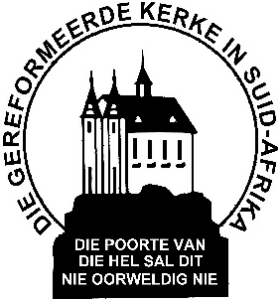 CERTIFICATE OF MEMBERSHIPThe consistory declares that **********, who will be spending some time in *********** and seeking fellowship during his stay there, is a member of this congregation and that as far as is known to the consistory of this church, is sound in doctrine and life.On behalf of the Church Session _______________________CHAIRMAN – (name)_______________________SECRETARY (name)The Certificate of Membership for delivered to has been received by the aforesaid church session, which has now taken the person concerned under their care for the period of __________________________. to ___________________________On behalf of the Church Session _______________________CHAIRMAN – (name)_______________________SECRETARY (name)The Certificate of Membership for delivered to has been received by the aforesaid church session, which has now taken the person concerned under their care for the period of __________________________. to ___________________________On behalf of the Church Session _______________________CHAIRMAN – (name)_______________________SECRETARY (name)The Certificate of Membership for delivered to has been received by the aforesaid church session, which has now taken the person concerned under their care for the period of __________________________. to ___________________________On behalf of the Church Session _______________________CHAIRMAN – (name)_______________________SECRETARY (name)TRAVEL ATTESTATION